Objective: Attract customers Current Measure ValuesStatusStatusMeasureMeasureMeasureIndicatorUnitTarget ValueTarget DatePeriodPlan ValueActual Value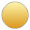 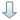 Number of customers attracted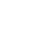 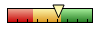 items351/1/2023March 20223530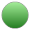 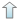 Cost of attracting one customerfx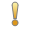 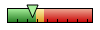 EUR17001/1/2023March 20221,714.292,333.33